MSAAI Membership Application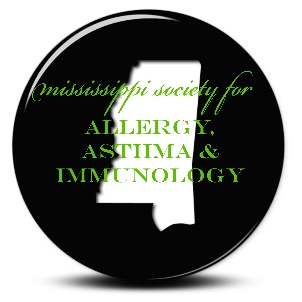 Full Name: __________________________________________________________________ Office Address: ______________________________________________________________ City/State/Zip: _______________________________________________________________Phone: ____________________________________ Fax: _____________________________Email: ______________________________________________________________________ Medical School: ______________________________ Date of Graduation: ______________ Internship & Residency: ________________________________________________________ Allergy Fellowship Training: ___________________________________________________ Hospital Affiliation: ___________________________________________________________ Board Certifications: ___________________________________________________________ Submission instructions: Initial Dues: $200Mail:Please mail your application, along with your $200 check made payable to:Mississippi Society for Allergy, Asthma, & Immunology P.O. Box 4396Jackson, MS 39296Email:You may email your application to msaai.org@gmail.com If you prefer to pay by credit card, instructions on paying through PayPal will be emailed*If Invoice is needed for payment, please contact us at msaai.org@gmail.com and invoice will be provided*If FIT or Allied Health Member please also include your letter of recommendationTax Deduction Information: State dues may be deductible, to the extent allowable by law